São Paulo,       de       de      .Ofício nº       /      .Assunto: Alteração de Nome	Prezado(a) Senhor(a) Dirigente,Venho por meio deste solicitar alteração nome do funcionário      , RG.      , em virtude de casamento, divórcio ou erro (informar qual o motivo da alteração), sendo que onde consta (informar o que consta no sistema), deverá constar (informar o nome correto).Informamos que segue os documentos comprobatórios da solicitação acima apresentada.Sem mais para o momento.Atenciosamente,____________________Assinatura e carimbo do Gerente de Org. EscolarCiência do Diretor de Escola___ / ___ / ______._________________Assinatura e carimbo do Diretor de EscolaIlma Sr(a)Lucia Regina Mendes EspagollaDirigente Regional de EnsinoRegião Norte 1GOVERNO DO ESTADO DE SÃO PAULOSECRETARIA DE ESTADO DA EDUCAÇÃODIRETORIA DE ENSINO - REGIÃO NORTE 1Rua Faustolo – nº 281 – Água BrancaCEP: 05041-000 – São Paulo – SPTelefone: 3868-9758 – E-mail: dent1crh@educacao.sp.gov.br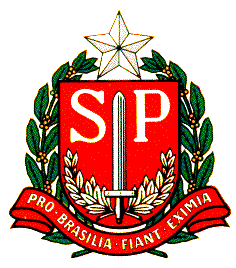 